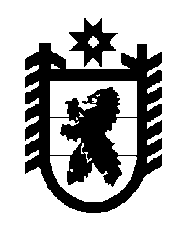 Российская Федерация Республика Карелия    УКАЗГЛАВЫ РЕСПУБЛИКИ КАРЕЛИЯО внесении изменений в Указ Главы Республики Карелия от 29 августа 2006 года № 130Внести в Указ Главы Республики Карелия от 29 августа 2006 года № 130 «О создании Межведомственной комиссии по вопросам обеспечения полной и своевременной выплаты заработной платы, повышения уровня оплаты труда работников, поступления страховых взносов на обязательное пенсионное, медицинское и социальное страхование, налога на доходы физических лиц» (Собрание законодательства Республики Карелия, 2006, № 8, ст. 927; 2007,    № 7, ст. 892;  2008, № 8, ст. 993;  2010, № 6, ст. 672;  № 12, ст. 1674;  2012,                  № 5, ст. 867;  2013, № 10, ст. 1822;  2014, № 11, ст. 2016;  2015, № 5, ст. 889;  № 10, ст. 1943;  2016, № 3, ст. 465;  № 11, ст. 2347)  с изменениями, внесенными распоряжением Главы Республики Карелия от 8 августа 
2017  года № 350-р, следующие изменения: наименование изложить в следующей редакции:«О создании Межведомственной комиссии по вопросам оплаты труда,  уплаты страховых взносов, налога на доходы физических лиц и снижения неформальной занятости»; пункт 1 изложить в следующей редакции:«1. Создать Межведомственную комиссию по вопросам оплаты труда,  уплаты страховых взносов, налога на доходы физических лиц и снижения неформальной занятости.»; пункт 2 изложить в следующей редакции:«2.  Утвердить прилагаемые Положение о Межведомственной комиссии по вопросам оплаты труда, уплаты страховых взносов, налога на доходы физических лиц и снижения неформальной занятости и ее состав.»;4) в пункте 3 слова «муниципальных районов Республики Карелия» заменить словами «муниципальных районов в Республике Карелия»;5) в Положении о Межведомственной комиссии по вопросам обеспечения полной и своевременной выплаты заработной платы, повышения уровня оплаты труда работников, поступления страховых взносов на обязательное пенсионное, медицинское и социальное страхование, налога на доходы физических лиц, утвержденном названным Указом:наименование изложить в следующей редакции:«Положение о Межведомственной комиссии по вопросам оплаты труда, уплаты страховых взносов, налога на доходы физических лиц и снижения неформальной занятости»;в пункте 1 слова «Межведомственная комиссия по вопросам обеспечения полной и своевременной выплаты заработной платы, повышения уровня оплаты труда работников, поступления страховых взносов на обязательное пенсионное, медицинское и социальное страхование, налога на доходы физических лиц» заменить словами «Межведомственная комиссия по вопросам оплаты труда, уплаты страховых взносов, налога на доходы физических лиц и снижения неформальной занятости»;в пункте 10 слова «Министерство социальной защиты, труда и занятости Республики Карелия» заменить словами «Управление труда и занятости Республики Карелия»;6) в составе Межведомственной комиссии по вопросам обеспечения полной и своевременной выплаты заработной платы, повышения уровня оплаты труда работников, поступления страховых взносов на обязательное пенсионное, медицинское и социальное страхование, налога на доходы физических лиц (далее – Комиссия), утвержденном названным Указом:наименование изложить в следующей редакции:«Состав Межведомственной комиссии по вопросам оплаты труда, уплаты страховых взносов, налога на доходы физических лиц и снижения неформальной занятости»;включить в состав Комиссии следующих лиц:Родионов Д.А. – заместитель Премьер-министра Правительства Республики Карелия  –  Министр экономического развития и промышленности Республики Карелия, председатель Комиссии;Кугачева Т.Н. – ведущий специалист Управления труда и занятости Республики Карелия, секретарь Комиссии;Веденеев Д.А. – начальник отдела Министерства внутренних дел по Республике Карелия (по согласованию);Рослякова А.А. –  ведущий специалист-эксперт Управления Федеральной службы судебных приставов по Республике Карелия (по согласованию);указать новые должности следующих лиц:Фролова Е.Е. – Начальник Управления труда и занятости Республики Карелия, заместитель председателя Комиссии;Бакунович И.В. – управляющий Государственным учреждением –региональным отделением Фонда социального страхования Российской Федерации по Республике Карелия (по согласованию);Кушнерова Н.Н. – заместитель Начальника Управления труда и занятости Республики Карелия;Сергеева О.А. – начальник отдела Управления труда и занятости Республики Карелия;исключить из состава Комиссии Анкудинова С.А., Дроздову Е.О., Караваеву Е.И., Подсадник Л.А., Сибирякова К.Н., Соколову О.А.,                   Фомина Ф.В.
          Глава Республики Карелия                                                              А.О. Парфенчиковг. Петрозаводск20 февраля 2018 года№ 15